EVALUASI PEMBELAJARAN   Jakarta,RENCANA PEMBELAJARAN SEMESTER 4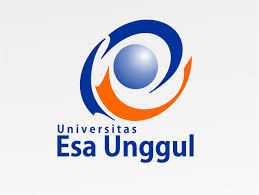 PROGRAM STUDI PSIKOLOGI FAKULTAS PSIKOLOGIUNIVERSITAS ESA UNGGULRENCANA PEMBELAJARAN SEMESTER 4PROGRAM STUDI PSIKOLOGI FAKULTAS PSIKOLOGIUNIVERSITAS ESA UNGGULRENCANA PEMBELAJARAN SEMESTER 4PROGRAM STUDI PSIKOLOGI FAKULTAS PSIKOLOGIUNIVERSITAS ESA UNGGULRENCANA PEMBELAJARAN SEMESTER 4PROGRAM STUDI PSIKOLOGI FAKULTAS PSIKOLOGIUNIVERSITAS ESA UNGGULRENCANA PEMBELAJARAN SEMESTER 4PROGRAM STUDI PSIKOLOGI FAKULTAS PSIKOLOGIUNIVERSITAS ESA UNGGULRENCANA PEMBELAJARAN SEMESTER 4PROGRAM STUDI PSIKOLOGI FAKULTAS PSIKOLOGIUNIVERSITAS ESA UNGGULRENCANA PEMBELAJARAN SEMESTER 4PROGRAM STUDI PSIKOLOGI FAKULTAS PSIKOLOGIUNIVERSITAS ESA UNGGULRENCANA PEMBELAJARAN SEMESTER 4PROGRAM STUDI PSIKOLOGI FAKULTAS PSIKOLOGIUNIVERSITAS ESA UNGGULRENCANA PEMBELAJARAN SEMESTER 4PROGRAM STUDI PSIKOLOGI FAKULTAS PSIKOLOGIUNIVERSITAS ESA UNGGULMata Kuliah                     :PsikologiKonselingMata Kuliah                     :PsikologiKonselingMata Kuliah                     :PsikologiKonselingMata Kuliah                     :PsikologiKonselingMata Kuliah                     :PsikologiKonselingKode MK       : PSI. 443Kode MK       : PSI. 443Kode MK       : PSI. 443Kode MK       : PSI. 443Mata KuliahPrasayarat :Psikologi Kepribadian & Psikodiagnostika 3Mata KuliahPrasayarat :Psikologi Kepribadian & Psikodiagnostika 3Mata KuliahPrasayarat :Psikologi Kepribadian & Psikodiagnostika 3Mata KuliahPrasayarat :Psikologi Kepribadian & Psikodiagnostika 3Mata KuliahPrasayarat :Psikologi Kepribadian & Psikodiagnostika 3Bobot MK     : 3(tiga) SKSBobot MK     : 3(tiga) SKSBobot MK     : 3(tiga) SKSBobot MK     : 3(tiga) SKSDosenPengampu           : Dra. Amanah Anwar, Psi.,MSi.DosenPengampu           : Dra. Amanah Anwar, Psi.,MSi.DosenPengampu           : Dra. Amanah Anwar, Psi.,MSi.DosenPengampu           : Dra. Amanah Anwar, Psi.,MSi.DosenPengampu           : Dra. Amanah Anwar, Psi.,MSi.KodeDosen : 6303KodeDosen : 6303KodeDosen : 6303KodeDosen : 6303AlokasiWaktu                 : 150 menitAlokasiWaktu                 : 150 menitAlokasiWaktu                 : 150 menitAlokasiWaktu                 : 150 menitAlokasiWaktu                 : 150 menitAlokasiWaktu                 : 150 menitAlokasiWaktu                 : 150 menitAlokasiWaktu                 : 150 menitAlokasiWaktu                 : 150 menitCapaianPembelajaran  : 1. Mahasiswa mampu memahami kerangka analisis konseling                                            2. Mahasiswa mampu memahami pendekatan teori psikologi3. Mahasiswamampumemahamietika konseling 4. Mahasiswamampumemahamiketerampilan konseling                                            5. Mahasiswa mampu memraktekkan konselingCapaianPembelajaran  : 1. Mahasiswa mampu memahami kerangka analisis konseling                                            2. Mahasiswa mampu memahami pendekatan teori psikologi3. Mahasiswamampumemahamietika konseling 4. Mahasiswamampumemahamiketerampilan konseling                                            5. Mahasiswa mampu memraktekkan konselingCapaianPembelajaran  : 1. Mahasiswa mampu memahami kerangka analisis konseling                                            2. Mahasiswa mampu memahami pendekatan teori psikologi3. Mahasiswamampumemahamietika konseling 4. Mahasiswamampumemahamiketerampilan konseling                                            5. Mahasiswa mampu memraktekkan konselingCapaianPembelajaran  : 1. Mahasiswa mampu memahami kerangka analisis konseling                                            2. Mahasiswa mampu memahami pendekatan teori psikologi3. Mahasiswamampumemahamietika konseling 4. Mahasiswamampumemahamiketerampilan konseling                                            5. Mahasiswa mampu memraktekkan konselingCapaianPembelajaran  : 1. Mahasiswa mampu memahami kerangka analisis konseling                                            2. Mahasiswa mampu memahami pendekatan teori psikologi3. Mahasiswamampumemahamietika konseling 4. Mahasiswamampumemahamiketerampilan konseling                                            5. Mahasiswa mampu memraktekkan konselingCapaianPembelajaran  : 1. Mahasiswa mampu memahami kerangka analisis konseling                                            2. Mahasiswa mampu memahami pendekatan teori psikologi3. Mahasiswamampumemahamietika konseling 4. Mahasiswamampumemahamiketerampilan konseling                                            5. Mahasiswa mampu memraktekkan konselingCapaianPembelajaran  : 1. Mahasiswa mampu memahami kerangka analisis konseling                                            2. Mahasiswa mampu memahami pendekatan teori psikologi3. Mahasiswamampumemahamietika konseling 4. Mahasiswamampumemahamiketerampilan konseling                                            5. Mahasiswa mampu memraktekkan konselingCapaianPembelajaran  : 1. Mahasiswa mampu memahami kerangka analisis konseling                                            2. Mahasiswa mampu memahami pendekatan teori psikologi3. Mahasiswamampumemahamietika konseling 4. Mahasiswamampumemahamiketerampilan konseling                                            5. Mahasiswa mampu memraktekkan konselingCapaianPembelajaran  : 1. Mahasiswa mampu memahami kerangka analisis konseling                                            2. Mahasiswa mampu memahami pendekatan teori psikologi3. Mahasiswamampumemahamietika konseling 4. Mahasiswamampumemahamiketerampilan konseling                                            5. Mahasiswa mampu memraktekkan konselingKEMAMPUAN AKHIRMATERI PEMBELAJARANBENTUK PEMBELAJARANSUMBER PEMBELAJARANSUMBER PEMBELAJARANSUMBER PEMBELAJARANINDIKATOR PENILAIANINDIKATOR PENILAIAN1Mampumemahamidan menjelaskan  pengertian serta kerangka analisis psikologikonselingPengertiandan kerangka analisis psikologikonseling-Tutorial-Discovery LearningIvey, A. E., Ivey M. B., Simek L. Morgan, 1997, Fourth Edition, Counseling and Psychotherapy, A Multicultural Perspective, Allyn and Bacon, Boston.Richard Nelson – Jones, 2001, Third Edition, Theory and Practice of Counseling and Therapy, SAGE Publications India Pvt. Ltd. , New Delhi.Ivey, A. E., Ivey M. B., Simek L. Morgan, 1997, Fourth Edition, Counseling and Psychotherapy, A Multicultural Perspective, Allyn and Bacon, Boston.Richard Nelson – Jones, 2001, Third Edition, Theory and Practice of Counseling and Therapy, SAGE Publications India Pvt. Ltd. , New Delhi.Ivey, A. E., Ivey M. B., Simek L. Morgan, 1997, Fourth Edition, Counseling and Psychotherapy, A Multicultural Perspective, Allyn and Bacon, Boston.Richard Nelson – Jones, 2001, Third Edition, Theory and Practice of Counseling and Therapy, SAGE Publications India Pvt. Ltd. , New Delhi.-Mampu mengenal unsur dan proses konseling-Mampu memahami definisi dan tujuan konseling-Mampu mengetahui perbedaankonselingdenganpsikoterapi  -Mampu mengenal helping proses   -Mampu memahamiteoriempati  -Mampu memahamiriwayatdanbudayakeluarga-Mampu mengenal unsur dan proses konseling-Mampu memahami definisi dan tujuan konseling-Mampu mengetahui perbedaankonselingdenganpsikoterapi  -Mampu mengenal helping proses   -Mampu memahamiteoriempati  -Mampu memahamiriwayatdanbudayakeluarga2Mampumemahamiteori-teoriyang melandasi proses konselingPendekatan teori psikoanalisa-Tutorial-Discovery Learning- Role PlayingIvey, A. E., Ivey M. B., Simek L. Morgan, 1997, Fourth Edition, Counseling and Psychotherapy, A Multicultural Perspective, Allyn and Bacon, Boston.Richard Nelson – Jones, 2001, Third Edition, Theory and Practice of Counseling and Therapy, SAGE Publications India Pvt. Ltd. , New Delhi.Ivey, A. E., Ivey M. B., Simek L. Morgan, 1997, Fourth Edition, Counseling and Psychotherapy, A Multicultural Perspective, Allyn and Bacon, Boston.Richard Nelson – Jones, 2001, Third Edition, Theory and Practice of Counseling and Therapy, SAGE Publications India Pvt. Ltd. , New Delhi.Ivey, A. E., Ivey M. B., Simek L. Morgan, 1997, Fourth Edition, Counseling and Psychotherapy, A Multicultural Perspective, Allyn and Bacon, Boston.Richard Nelson – Jones, 2001, Third Edition, Theory and Practice of Counseling and Therapy, SAGE Publications India Pvt. Ltd. , New Delhi.-Mampu mengenal depth psychology-Mampumemahamiteoritopografi-Mampu memahami teori instink-Mampumemahami teoristruktural-Mampu memahami teori psikodinamika-Mampumemahami teoriperkembangan psikoseksual-Mampu memahami defence mechanisme-Mampu mengenal depth psychology-Mampumemahamiteoritopografi-Mampu memahami teori instink-Mampumemahami teoristruktural-Mampu memahami teori psikodinamika-Mampumemahami teoriperkembangan psikoseksual-Mampu memahami defence mechanisme3Mampu memahamiteori-teoriyang melandasi proses konselingPendekatan teori behavioristik.-Tutorial- Discovery Learning- Role PlayingIvey, A. E., Ivey M. B., Simek L. Morgan, 1997, Fourth Edition, Counseling and Psychotherapy, A Multicultural Perspective, Allyn and Bacon, Boston.Richard Nelson – Jones, 2001, Third Edition, Theory and Practice of Counseling and Therapy, SAGE Publications India Pvt. Ltd. , New Delhi.Ivey, A. E., Ivey M. B., Simek L. Morgan, 1997, Fourth Edition, Counseling and Psychotherapy, A Multicultural Perspective, Allyn and Bacon, Boston.Richard Nelson – Jones, 2001, Third Edition, Theory and Practice of Counseling and Therapy, SAGE Publications India Pvt. Ltd. , New Delhi.Ivey, A. E., Ivey M. B., Simek L. Morgan, 1997, Fourth Edition, Counseling and Psychotherapy, A Multicultural Perspective, Allyn and Bacon, Boston.Richard Nelson – Jones, 2001, Third Edition, Theory and Practice of Counseling and Therapy, SAGE Publications India Pvt. Ltd. , New Delhi.-Mampu menjelaskan konsep teori classical conditioning.-Mampumemahami prinsip-prinsip belajar.-Mampumenerapkan dlm pembentukan perilaku-Mampu memahami teknik terapi classical conditioning-Mampu memahami proses operant conditioning-Mampu menjelaskan prinsip umum operant conditioning-Mampu menjelaskan pengertian cognitive learning-Mampu memahami proses belajar cognitive-Mampu menjelaskan konsep teori classical conditioning.-Mampumemahami prinsip-prinsip belajar.-Mampumenerapkan dlm pembentukan perilaku-Mampu memahami teknik terapi classical conditioning-Mampu memahami proses operant conditioning-Mampu menjelaskan prinsip umum operant conditioning-Mampu menjelaskan pengertian cognitive learning-Mampu memahami proses belajar cognitive4Mampu memahamiteori-teoriyang melandasi proses konseling dan etika seorang konselorPendekatan teori humanistik, interpersonal, dan etika konselor-Tutorial- Discovery Learning- Role PlayingIvey, A. E., Ivey M. B., Simek L. Morgan, 1997, Fourth Edition, Counseling and Psychotherapy, A Multicultural Perspective, Allyn and Bacon, Boston.Richard Nelson – Jones, 2001, Third Edition, Theory and Practice of Counseling and Therapy, SAGE Publications India Pvt. Ltd. , New Delhi.Ivey, A. E., Ivey M. B., Simek L. Morgan, 1997, Fourth Edition, Counseling and Psychotherapy, A Multicultural Perspective, Allyn and Bacon, Boston.Richard Nelson – Jones, 2001, Third Edition, Theory and Practice of Counseling and Therapy, SAGE Publications India Pvt. Ltd. , New Delhi.Ivey, A. E., Ivey M. B., Simek L. Morgan, 1997, Fourth Edition, Counseling and Psychotherapy, A Multicultural Perspective, Allyn and Bacon, Boston.Richard Nelson – Jones, 2001, Third Edition, Theory and Practice of Counseling and Therapy, SAGE Publications India Pvt. Ltd. , New Delhi.-Mampu memahami pandangan humanistik tentang manusia..-Mampu menjelaskan konsep teori Maslow-Mampumemahami pandangan Carl Rogers ttg manusia-Mampu menjelaskan struktur kepribadian -Mampu memahami proses, dinamika, dan teknik terapi -Mampu memahami pengertian dasar Sullivan-Mampu memahamidinamika kepribadian, perkembangan dan penentunya-Mampu memahami landasan teori dan kebutuhan Henry A. Murray-Mampu memahami pandangandan teori kepribadian Walter Mischel-Mampu memahami etika konselor.-Mampu memahami pandangan humanistik tentang manusia..-Mampu menjelaskan konsep teori Maslow-Mampumemahami pandangan Carl Rogers ttg manusia-Mampu menjelaskan struktur kepribadian -Mampu memahami proses, dinamika, dan teknik terapi -Mampu memahami pengertian dasar Sullivan-Mampu memahamidinamika kepribadian, perkembangan dan penentunya-Mampu memahami landasan teori dan kebutuhan Henry A. Murray-Mampu memahami pandangandan teori kepribadian Walter Mischel-Mampu memahami etika konselor.5Mampu memahami dan menerapkan kontak mata, bahasa tubuh, kualitas vokal, dan ucapan verbal dalam konseling Tingkah laku memperhatikan-Tutorial-Discovery Learning- Role Playing-Cooperatice learningIvey, A. E., Ivey M. B., Simek L. Morgan, 1997, Fourth Edition, Counseling and Psychotherapy, A Multicultural Perspective, Allyn and Bacon, Boston.Richard Nelson – Jones, 2001, Third Edition, Theory and Practice of Counseling and Therapy, SAGE Publications India Pvt. Ltd. , New Delhi.Ivey, A. E., Ivey M. B., Simek L. Morgan, 1997, Fourth Edition, Counseling and Psychotherapy, A Multicultural Perspective, Allyn and Bacon, Boston.Richard Nelson – Jones, 2001, Third Edition, Theory and Practice of Counseling and Therapy, SAGE Publications India Pvt. Ltd. , New Delhi.Ivey, A. E., Ivey M. B., Simek L. Morgan, 1997, Fourth Edition, Counseling and Psychotherapy, A Multicultural Perspective, Allyn and Bacon, Boston.Richard Nelson – Jones, 2001, Third Edition, Theory and Practice of Counseling and Therapy, SAGE Publications India Pvt. Ltd. , New Delhi.-Mampu memahami kontak mata.-Mampumemahami bahasa dan isyarat bahasa tubuh.-Mampu memahami kualitas vokal.-Mampumemahami ucapan verbal.-Mampu memahami kontak mata.-Mampumemahami bahasa dan isyarat bahasa tubuh.-Mampu memahami kualitas vokal.-Mampumemahami ucapan verbal.6Mampu memahami dan menerapkanketerampilan bertanya pertanyaan terbuka, tertutup, mengobservasi, mendukung, mengungkapmaknadanmerangkumserta merefleksikan perasaanKeterampilan mendengar dasar, mengobservasi, mendukung, mengungkap makna kata, merangkum, dan refleksi perasaan.-Tutorial-Discovery Learning- Role Playing-Cooperatice learning-Refleksi DiriIvey, A. E., Ivey M. B., Simek L. Morgan, 1997, Fourth Edition, Counseling and Psychotherapy, A Multicultural Perspective, Allyn and Bacon, Boston.Richard Nelson – Jones, 2001, Third Edition, Theory and Practice of Counseling and Therapy, SAGE Publications India Pvt. Ltd. , New Delhi.Ivey, A. E., Ivey M. B., Simek L. Morgan, 1997, Fourth Edition, Counseling and Psychotherapy, A Multicultural Perspective, Allyn and Bacon, Boston.Richard Nelson – Jones, 2001, Third Edition, Theory and Practice of Counseling and Therapy, SAGE Publications India Pvt. Ltd. , New Delhi.Ivey, A. E., Ivey M. B., Simek L. Morgan, 1997, Fourth Edition, Counseling and Psychotherapy, A Multicultural Perspective, Allyn and Bacon, Boston.Richard Nelson – Jones, 2001, Third Edition, Theory and Practice of Counseling and Therapy, SAGE Publications India Pvt. Ltd. , New Delhi.-Mampu mendengarkan cerita klien.-Mampubertanya dengan pertanyaan terbuka& tertutup-Mampumengobservasi penampilan, bentuk tubuh, sikap, ekspresi,  dan segala tingkah laku.-Mampumenginterpretasi sikap, gerak-gerik tubuh dan tingkah laku.-Mampumemahami pola reaksi, komunikasi, suasana                   emosional dan afek yang diperlihatkan.-Mampu menerapkan cara-cara mendukung, mengungkap makna           makna kata, merangkum dan merefleksikan perasaan.-Mampu mendengarkan cerita klien.-Mampubertanya dengan pertanyaan terbuka& tertutup-Mampumengobservasi penampilan, bentuk tubuh, sikap, ekspresi,  dan segala tingkah laku.-Mampumenginterpretasi sikap, gerak-gerik tubuh dan tingkah laku.-Mampumemahami pola reaksi, komunikasi, suasana                   emosional dan afek yang diperlihatkan.-Mampu menerapkan cara-cara mendukung, mengungkap makna           makna kata, merangkum dan merefleksikan perasaan.7Mampu memahami,danmenerapkanketerampilan rapport,menentukanmasalah, menentukantujuan, mengeksplorasialternatif, konfrontasi, dan menggeneralisasiLima tahap struktur interviu-Tutorial-Discovery Learning- Role Playing-Cooperatice learningIvey, A. E., Ivey M. B., Simek L. Morgan, 1997, Fourth Edition, Counseling and Psychotherapy, A Multicultural Perspective, Allyn and Bacon, Boston.Richard Nelson – Jones, 2001, Third Edition, Theory and Practice of Counseling and Therapy, SAGE Publications India Pvt. Ltd. , New Delhi.Ivey, A. E., Ivey M. B., Simek L. Morgan, 1997, Fourth Edition, Counseling and Psychotherapy, A Multicultural Perspective, Allyn and Bacon, Boston.Richard Nelson – Jones, 2001, Third Edition, Theory and Practice of Counseling and Therapy, SAGE Publications India Pvt. Ltd. , New Delhi.Ivey, A. E., Ivey M. B., Simek L. Morgan, 1997, Fourth Edition, Counseling and Psychotherapy, A Multicultural Perspective, Allyn and Bacon, Boston.Richard Nelson – Jones, 2001, Third Edition, Theory and Practice of Counseling and Therapy, SAGE Publications India Pvt. Ltd. , New Delhi.-Mampu membangun rapport.-Mampumengubah struktur, dan langkah interviu-Mampumengumpulkan, mengidentifikasi dalam                        penentuan masalah.-Mampumelakukananalisis focus, dankonstruksi social.-Mampumengeksplorasi alternatif dan konfrontasi.-Mampumenerapkanprinsip-prinsip generalisasi.-Mampu membangun rapport.-Mampumengubah struktur, dan langkah interviu-Mampumengumpulkan, mengidentifikasi dalam                        penentuan masalah.-Mampumelakukananalisis focus, dankonstruksi social.-Mampumengeksplorasi alternatif dan konfrontasi.-Mampumenerapkanprinsip-prinsip generalisasi.8Mampu memahamidanmenerapkankonfrontasi,focus,merefleksikanmakna, strategimempengaruhi, mengintegrasi,menentukangayadanteoripribadiKonfrontasi, memusatkan perhatian, refleksi makna, keterampilan mempengaruhi dan mengembangkan strategi, integrasi keterampilan, penentuan gaya dan teori pribadi.-Tutorial-Discovery Learning- Role Playing-Cooperatice learning-Refleksi DiriIvey, A. E., Ivey M. B., Simek L. Morgan, 1997, Fourth Edition, Counseling and Psychotherapy, A Multicultural Perspective, Allyn and Bacon, Boston.Richard Nelson – Jones, 2001, Third Edition, Theory and Practice of Counseling and Therapy, SAGE Publications India Pvt. Ltd. , New Delhi.Ivey, A. E., Ivey M. B., Simek L. Morgan, 1997, Fourth Edition, Counseling and Psychotherapy, A Multicultural Perspective, Allyn and Bacon, Boston.Richard Nelson – Jones, 2001, Third Edition, Theory and Practice of Counseling and Therapy, SAGE Publications India Pvt. Ltd. , New Delhi.Ivey, A. E., Ivey M. B., Simek L. Morgan, 1997, Fourth Edition, Counseling and Psychotherapy, A Multicultural Perspective, Allyn and Bacon, Boston.Richard Nelson – Jones, 2001, Third Edition, Theory and Practice of Counseling and Therapy, SAGE Publications India Pvt. Ltd. , New Delhi.-Mampu memusatkan perhatian pada masalah klien.-Mampumenemukan, menerapkan makna&tujuanhidup.-Mampu menemukanmaknabarupadaceritadantingkahlaku lama.-Mampumenunjukkan tindakan yang diinginkan.-Mampumenjelaskan informasi, ide-ide, dan nasihat.-Mampu mengungkapkan pengalaman pribadi.-Mampumenjelaskan umpan balik.-Mampumenjelaskan dari cara berpikir dan perilaku                              secara logis.-Mampu merangkum segala komentar. -Mampu memusatkan perhatian pada masalah klien.-Mampumenemukan, menerapkan makna&tujuanhidup.-Mampu menemukanmaknabarupadaceritadantingkahlaku lama.-Mampumenunjukkan tindakan yang diinginkan.-Mampumenjelaskan informasi, ide-ide, dan nasihat.-Mampu mengungkapkan pengalaman pribadi.-Mampumenjelaskan umpan balik.-Mampumenjelaskan dari cara berpikir dan perilaku                              secara logis.-Mampu merangkum segala komentar. 9Mampu memahamimacam - macamkonselingMacam Konseling-Tutorial-Cooperatice learning -Role PlayingIvey, A. E., Ivey M. B., Simek L. Morgan, 1997, Fourth Edition, Counseling and Psychotherapy, A Multicultural Perspective, Allyn and Bacon, Boston.Richard Nelson – Jones, 2001, Third Edition, Theory and Practice of Counseling and Therapy, SAGE Publications India Pvt. Ltd. , New Delhi.Ivey, A. E., Ivey M. B., Simek L. Morgan, 1997, Fourth Edition, Counseling and Psychotherapy, A Multicultural Perspective, Allyn and Bacon, Boston.Richard Nelson – Jones, 2001, Third Edition, Theory and Practice of Counseling and Therapy, SAGE Publications India Pvt. Ltd. , New Delhi.Ivey, A. E., Ivey M. B., Simek L. Morgan, 1997, Fourth Edition, Counseling and Psychotherapy, A Multicultural Perspective, Allyn and Bacon, Boston.Richard Nelson – Jones, 2001, Third Edition, Theory and Practice of Counseling and Therapy, SAGE Publications India Pvt. Ltd. , New Delhi.-Mampu menjelaskan tahap-tahap proses konseling.-Mampumenjelaskan sasaran konseling individu.-Mampumenjelaskan pedoman konseling individu.-Mampu melakukan reward listening.-Mampu menjelaskan peran konseling kelompok.-Mampu memahami efek kuratif konseling kelompok.-Mampu menjelaskan sasaran konseling kelompok.-Mampu menjelaskan faktor-faktor drop out.-Mampu menjelasksn tahapan konseling kelompok.-Mampu menjelasksn teknik-teknik terapi.-Mampu menjelasksn teknik analisis transaksional.-Mampu menjelaskan tahap-tahap proses konseling.-Mampumenjelaskan sasaran konseling individu.-Mampumenjelaskan pedoman konseling individu.-Mampu melakukan reward listening.-Mampu menjelaskan peran konseling kelompok.-Mampu memahami efek kuratif konseling kelompok.-Mampu menjelaskan sasaran konseling kelompok.-Mampu menjelaskan faktor-faktor drop out.-Mampu menjelasksn tahapan konseling kelompok.-Mampu menjelasksn teknik-teknik terapi.-Mampu menjelasksn teknik analisis transaksional.10Mampu memahamidan memraktekkan konseling individu dengan klien anak normal.Praktek kasus konseling anak normal-Tutorial-Cooperatice learning-Role Playing-Refleksi DiriIvey, A. E., Ivey M. B., Simek L. Morgan, 1997, Fourth Edition, Counseling and Psychotherapy, A Multicultural Perspective, Allyn and Bacon, Boston.Richard Nelson – Jones, 2001, Third Edition, Theory and Practice of Counseling and Therapy, SAGE Publications India Pvt. Ltd. , New Delhi.Ivey, A. E., Ivey M. B., Simek L. Morgan, 1997, Fourth Edition, Counseling and Psychotherapy, A Multicultural Perspective, Allyn and Bacon, Boston.Richard Nelson – Jones, 2001, Third Edition, Theory and Practice of Counseling and Therapy, SAGE Publications India Pvt. Ltd. , New Delhi.Ivey, A. E., Ivey M. B., Simek L. Morgan, 1997, Fourth Edition, Counseling and Psychotherapy, A Multicultural Perspective, Allyn and Bacon, Boston.Richard Nelson – Jones, 2001, Third Edition, Theory and Practice of Counseling and Therapy, SAGE Publications India Pvt. Ltd. , New Delhi.-Mampu melakukan praktek konseling dg anak normal.-Mampu melakukan praktek konseling dg anak normal.11Mampu memahamidan memraktekkan konseling individu dengan klien dewasa normal.Praktek kasus konseling dewasa normal-Tutorial-Cooperatice learning-Role Playing-Refleksi DiriIvey, A. E., Ivey M. B., Simek L. Morgan, 1997, Fourth Edition, Counseling and Psychotherapy, A Multicultural Perspective, Allyn and Bacon, Boston.Richard Nelson – Jones, 2001, Third Edition, Theory and Practice of Counseling and Therapy, SAGE Publications India Pvt. Ltd. , New Delhi.Ivey, A. E., Ivey M. B., Simek L. Morgan, 1997, Fourth Edition, Counseling and Psychotherapy, A Multicultural Perspective, Allyn and Bacon, Boston.Richard Nelson – Jones, 2001, Third Edition, Theory and Practice of Counseling and Therapy, SAGE Publications India Pvt. Ltd. , New Delhi.Ivey, A. E., Ivey M. B., Simek L. Morgan, 1997, Fourth Edition, Counseling and Psychotherapy, A Multicultural Perspective, Allyn and Bacon, Boston.Richard Nelson – Jones, 2001, Third Edition, Theory and Practice of Counseling and Therapy, SAGE Publications India Pvt. Ltd. , New Delhi.-Mampu melakukan praktek konseling dg klien dewasa                    normal.-Mampu melakukan praktek konseling dg klien dewasa                    normal.12Mampu memahamidan memraktekkan konseling individu dengan klien narkotika komplikasi medis hepatitis CPraktek kasus konseling narkotika komplikasi medis hepatitis C-Tutorial-Cooperatice learning-Role Playing-Refleksi DiriIvey, A. E., Ivey M. B., Simek L. Morgan, 1997, Fourth Edition, Counseling and Psychotherapy, A Multicultural Perspective, Allyn and Bacon, Boston.Richard Nelson – Jones, 2001, Third Edition, Theory and Practice of Counseling and Therapy, SAGE Publications India Pvt. Ltd. , New Delhi.Ivey, A. E., Ivey M. B., Simek L. Morgan, 1997, Fourth Edition, Counseling and Psychotherapy, A Multicultural Perspective, Allyn and Bacon, Boston.Richard Nelson – Jones, 2001, Third Edition, Theory and Practice of Counseling and Therapy, SAGE Publications India Pvt. Ltd. , New Delhi.Ivey, A. E., Ivey M. B., Simek L. Morgan, 1997, Fourth Edition, Counseling and Psychotherapy, A Multicultural Perspective, Allyn and Bacon, Boston.Richard Nelson – Jones, 2001, Third Edition, Theory and Practice of Counseling and Therapy, SAGE Publications India Pvt. Ltd. , New Delhi.-Mampu melakukan praktek konseling dg klien narkotikaKomplikasi medis hepatitis C..-Mampu melakukan praktek konseling dg klien narkotikaKomplikasi medis hepatitis C..13Mampu memahamidan memraktekkan konseling individu dengan klien narkotika dual diagnosisPraktek kasus konseling narkotika dual diagnosis-Tutorial-Cooperatice learning-Role Playing-Refleksi DiriIvey, A. E., Ivey M. B., Simek L. Morgan, 1997, Fourth Edition, Counseling and Psychotherapy, A Multicultural Perspective, Allyn and Bacon, Boston.Richard Nelson – Jones, 2001, Third Edition, Theory and Practice of Counseling and Therapy, SAGE Publications India Pvt. Ltd. , New Delhi.Ivey, A. E., Ivey M. B., Simek L. Morgan, 1997, Fourth Edition, Counseling and Psychotherapy, A Multicultural Perspective, Allyn and Bacon, Boston.Richard Nelson – Jones, 2001, Third Edition, Theory and Practice of Counseling and Therapy, SAGE Publications India Pvt. Ltd. , New Delhi.Ivey, A. E., Ivey M. B., Simek L. Morgan, 1997, Fourth Edition, Counseling and Psychotherapy, A Multicultural Perspective, Allyn and Bacon, Boston.Richard Nelson – Jones, 2001, Third Edition, Theory and Practice of Counseling and Therapy, SAGE Publications India Pvt. Ltd. , New Delhi.-Mampu melakukan praktek konseling dg klien narkotikadual diagnosis. 	-Mampu melakukan praktek konseling dg klien narkotikadual diagnosis. 	14Mampu memahamidan memraktekkan konseling individu dengan klien narkotika gawat darurat.Praktek kasus konseling narkotika gawat darurat.-Tutorial-Cooperatice learning-Role Playing-Refleksi DiriIvey, A. E., Ivey M. B., Simek L. Morgan, 1997, Fourth Edition, Counseling and Psychotherapy, A Multicultural Perspective, Allyn and Bacon, Boston.Richard Nelson – Jones, 2001, Third Edition, Theory and Practice of Counseling and Therapy, SAGE Publications India Pvt. Ltd. , New Delhi.Ivey, A. E., Ivey M. B., Simek L. Morgan, 1997, Fourth Edition, Counseling and Psychotherapy, A Multicultural Perspective, Allyn and Bacon, Boston.Richard Nelson – Jones, 2001, Third Edition, Theory and Practice of Counseling and Therapy, SAGE Publications India Pvt. Ltd. , New Delhi.Ivey, A. E., Ivey M. B., Simek L. Morgan, 1997, Fourth Edition, Counseling and Psychotherapy, A Multicultural Perspective, Allyn and Bacon, Boston.Richard Nelson – Jones, 2001, Third Edition, Theory and Practice of Counseling and Therapy, SAGE Publications India Pvt. Ltd. , New Delhi.-Mampu melakukan praktek konseling dg kllien narkotika gawat darurat.-Mampu melakukan praktek konseling dg kllien narkotika gawat darurat.DosenPengampu,Dra. Amanah Anwar, Psi.,MSi.DosenPengampu,Dra. Amanah Anwar, Psi.,MSi.SESIPROSEDURBENTUKSEKOR ≥ 77 (A / A-)SEKOR ≥ 65 (B- / B / B+)SEKOR ≥ 60 (C / C+)SEKOR ≥ 45 (D)SEKOR < 45 (E)BOBOT1234567891011121314Mengetahui,Ketua Program Studi,Dra. Sulis Mariyanti, M.Si, PsiDosenPengampu,Dra. Amanah Anwar, Psi.,MSi.